         GRADSKOM VIJEĆU                                                                                     GRADA SVETOG IVANA ZELINEPredmet:	Prijedlog Programa javnih potreba u kulturi Grada Svetog Ivana Zeline za 2021. godinu	Poštovani, 	 	   prema članku 1. Zakona o financiranju javnih potreba u kulturi («Narodne novine», br. 47/90, 27/93 i 38/09) gradovi donose programe javnih potreba u kulturi, te za njihovo provođenje osiguravaju sredstva iz svojih proračuna, u skladu sa zakonom; programom javnih potreba u kulturi obuhvaćaju se svi oblici poticanja i promicanja kulture i kulturnih djelatnosti što pridonose razvitku i unapređivanju svekolikog kulturnog života u Republici Hrvatskoj; pri utvrđivanju programa javnih potreba u kulturi polazi se od potreba i postignutog stupnja razvitka kulture i kulturnih djelatnosti.	   Prema članku 9a. istog Zakona, javne potrebe u kulturi, za koje se sredstva osiguravaju iz proračuna gradova, jesu kulturne djelatnosti i poslovi, akcije i manifestacije u kulturi od interesa za gradove koje oni programom utvrde kao svoje javne potrebe, kao i one koje su utvrđene posebnim zakonom, a osobito: - djelatnost i poslovi ustanova kulture, udruženja i drugih organizacija u kulturi, kao i pomaganje i poticanje umjetničkog i kulturnog stvaralaštva, - akcije i manifestacije u kulturi što pridonose razvitku i promicanju kulturnog života, - investicijsko održavanje, adaptacije i prijeko potrebni zahvati na objektima kulture.	   Obzirom na navedeno, temeljem članka 9a., stavka 4. istog Zakona , te članka 36.a Statuta Grada Svetog Ivana Zeline („Zelinske novine“, br. 8/01, 7/02, 10/04, 1/06, 3/06 -pročišćeni tekst, 9/09, 11/09 – pročišćeni tekst, 5/13, 12/13 - pročišćeni tekst, 4/18, 20/18 – pročišćeni tekst i 9/20) i članka 47. Poslovnika Gradskog vijeća Grada Svetog Ivana Zeline („Zelinske novine“, br. 8/01, 1/06, 9/09, 11/09 – pročišćeni tekst, 5/13, 12/13 - pročišćeni tekst, 4/18 i 20/18 – pročišćeni tekst), predlažem  donošenje Programa javnih potreba u kulturi Grada Svetog Ivana Zeline za 2021. godinu, kao u privitku.  GRADONAČELNIKHrvoje Košćec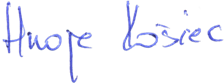 Temeljem članka 9a. stavka 4. Zakona o financiranju javnih potreba u kulturi («Narodne novine», br. 47/90, 27/93 i 38/09) te članka 16. Statuta Grada Sv. Ivana Zeline ("Zelinske novine", br. 8/01, 7/02, 10/04, 1/06, 3/06 – pročišćeni tekst, 9/09, 11/09 – pročišćeni tekst, 5/13, 12/13 – pročišćeni tekst, 4/18, 20/18 – pročišćeni tekst i 9/20), Gradsko vijeće Grada Svetog Ivana Zeline na 21.  sjednici održanoj dne 21. prosinca 2020. godine donijelo jePROGRAMJAVNIH POTREBA U KULTURIGRADA SVETOG IVANA ZELINE ZA 2021. GODINUČlanak 1.Javne potrebe u kulturi Grada Svetog Ivana Zeline za koje se sredstva osiguravaju u gradskom proračunu su one potrebe koje utvrđuju posebni zakoni, kao i one kulturne djelatnosti, poslovi i aktivnosti koje navodi ovaj Program.Članak 2.Javne potrebe u kulturi Grada Svetog Ivana Zeline za 2021. godinu utvrđuju se kako slijedi:Potrebe ustanova u kulturi u vlasništvu Grada (plaće, investicije, materijalni i programski troškovi)Zaštita kulturnih dobara i sakralnih objekataPotrebe udruga u kulturi koje svojim programima zadovoljavaju javne potrebe u kulturiUkupno planirana sredstva iz izvornog Proračuna Grada Svetog Ivana Zeline za 2021. godinu za ovaj Program iznose 3.327.850,00  kuna. USTANOVE U KULTURIPučko otvoreno učilište Sveti Ivan Zelina:Za Pučko otvoreno učilište planirana su sredstva u iznosu od 965.600,00 kuna i to kako slijedi: Za redovnu djelatnost planirana su sredstva u iznosu od 706.600,00 kuna.Za nabavu opreme i ulaganja u imovinu planirana su sredstva u iznosu od 60.000,00 kuna.Za Zelinsko amatersko kazalište ZAMKA koje djeluje u okviru Pučkog otvorenog učilišta planirana su sredstva u iznosu od 25.000,00 kuna.Za programe i to:Recital suvremenoga kajkavskoga pjesništa Kaj v Zelini - 20.000,00 kunaSmotra dječjega kajkavskoga pjesništa Dragutin Domjanić - 25.000,00 kunaIzdavačka djelatnost  -  10.000,00 kunaProgram kazališta, koncerti i kulturni četvrtak – 30.000,00 kuna„Kratki na brzinu“ – Diverzije – 10.000,00 kunaLikovno izlagački program – 16.000,00 kunaKnjiževni festival sa Sajmom knjiga – 15.000,00 kunaPripreme za državnu maturu – 20.000,00 kuna Kino program – 20.000,00 kuna Tečajevi za građane – 8.000,00 kunaGradska knjižnica Sveti Ivan Zelina: Za Gradsku knjižnicu planirana su sredstva u iznosu od 457.500,00 kuna i to kako slijedi: Za redovnu djelatnost planirana su sredstva u iznosu od 404.500,00 kuna.Za nabavu knjiga planirana su sredstva u iznosu od 53.000,00 kuna.Muzej Sveti Ivan Zelina:Za Muzej planirana su sredstva u iznosu od 1.528.750,00 kuna i to kako slijedi: Za redovnu djelatnost i nabavu opreme planirana su sredstva u iznosu od 871.250,00 kuna.Za programe i to:Muzejsko-galerijska  djelatnost   i   restauratorski   radovi   na   muzejskom  inventaru - 70.000,00 kunaArheološka  istraživanja  (lokalitet  Graci,  Kapela  sv.  Kuzme i  Damjana, Zelingrad - 50.000,00  kunaIstraživanje zelinske povijesti - 10.000,00 kunaPriprema i provedba EU projekta Zelingrad – 187.500,00 kuna Priprema EU projekta Interreg Kreativna Europa  - 20.000,00 kunaManifestacije u kulturi (Viteški turnir, Dan trgovišta, Zelingrad) – 80.000,00 kunaOdržavanje Zelingrada i konzervatorski radovi  – 60.000,00 kunaUređenje vinskog podruma – 50.000,00 kunaUređenje 2. kata Muzeja – 60.000,00 kunaNabava muzejskih izložaka – 10.000,00 kunaNakladnička djelatnost (izdavanje knjiga, zbornika) – 20.000,00 kuna Restauratorski radovi na muzejskom materijalu – 20.000,00 kuna Spomen obilježje Beethovenu i Grofici - 20.000,00 kunaZAŠTITA KULTURNIH DOBARA I SAKRALNIH OBJEKATAZa zaštitu kulturnih dobara i sakralnih objekata planirana su sredstva u iznosu od 200.000,00  kuna.		          UDRUGE U KULTURI:Za udruge u kulturi planirana su sredstva u iznosu od 176.000,00 kuna i to kako slijedi: Hrvatsko pjevačko društvo „Zelina“ – 100.000,00 kunaVitezovi zelingradski – 36.000,00 kunaOstale donacije – 40.000,00 kuna.Članak 3.Planirana sredstva iz točke I. članka 2. ovog Programa osiguravaju se Proračunskim korisnicima Grada Svetog Ivana Zeline,  sukladno Odluci o izvršavanju Proračuna Grada Svetog Ivana Zeline za 2021. godinu.Gradonačelnik Grada Svetog Ivana Zeline će, u okviru planiranih sredstava iz točke II. članka 2. ovog Programa, odrediti visinu iznosa sredstava za zaštitu kulturnih dobara u vlasništvu Grada Svetog Ivana Zeline, te visinu iznosa sredstava za zaštitu kulturnih dobara i sakralnih objekata koji nisu u vlasništvu Grada Svetog Ivana Zeline.  Planiranim sredstvima iz točke III. članka 2. ovog Programa raspolagat će se sukladno Uredbi o kriterijima, mjerilima i postupcima financiranja i ugovaranja programa i projekata od interesa za opće dobro koje provode udruge („Narodne novine“, br. 26/2015).Članak 4.Ovaj Program stupa na snagu 01. siječnja 2021 . godine, a objavit će se u «Zelinskim novinama» službenom glasilu Grada Svetog Ivana Zeline.REPUBLIKA HRVATSKAZAGREBAČKA ŽUPANIJAGRAD SVETI IVAN ZELINAGRADONAČELNIK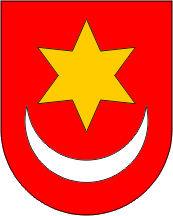 REPUBLIKA HRVATSKAZAGREBAČKA ŽUPANIJAGRAD SVETI IVAN ZELINAGRADONAČELNIKKLASA: 612-01/20-01/04URBROJ: 238/30-02/07-20-1Sv. Ivan Zelina, 13. studenoga 2020.REPUBLIKA HRVATSKAZAGREBAČKA ŽUPANIJAGRAD SVETI IVAN ZELINAGRADSKO VIJEĆEREPUBLIKA HRVATSKAZAGREBAČKA ŽUPANIJAGRAD SVETI IVAN ZELINAGRADSKO VIJEĆEKLASA: 612-01/20-01/04URBROJ: 238/30-01/01-20-4Sv. Ivan Zelina, 21. prosinca 2020.PREDSJEDNIK GRADSKOG VIJEĆAGRADA SVETOG IVANA ZELINE Darko Bistrički, struc.spec.ing.građ.